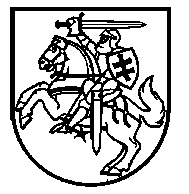 Lietuvos Respublikos VyriausybėnutarimasDĖL LIETUVOS RESPUBLIKOS VYRIAUSYBĖS 2003 M. GRUODŽIO 24 D. NUTARIMO NR. 1688 „DĖL VALSTYBINĖS KALBOS MOKĖJIMO KATEGORIJŲ NUSTATYMO IR JŲ TAIKYMO TVARKOS APRAŠO PATVIRTINIMO“ PAKEITIMO2022 m. kovo 16 d. Nr. 227VilniusLietuvos Respublikos Vyriausybė nutaria: Pakeisti Lietuvos Respublikos Vyriausybės 2003 m. gruodžio 24 d. nutarimą Nr. 1688 „Dėl Valstybinės kalbos mokėjimo kategorijų nustatymo ir jų taikymo tvarkos aprašo patvirtinimo“ ir papildyti jį 4 punktu:„4. Nustatyti, kad užsieniečiams, kuriems yra ar buvo suteikta laikinoji apsauga Lietuvos Respublikoje, įdarbinti valstybinės kalbos mokėjimo kategorijos netaikomos 2 metus nuo laikinosios apsaugos Lietuvos Respublikoje suteikimo šiems asmenims.“ Ministrė Pirmininkė 	            Ingrida ŠimonytėŠvietimo, mokslo ir sporto ministrė	            Jurgita Šiugždinienė